Nom :………………………………………….Prénom : …………………………………………….Adresse postale : …………………………………………………………………………………………………………………………………………………………………………………………………Code postal : …………………………….Ville : ……………………………………………………..Adresse mail : …………………………………………………………………………………Tél : ……………………………………………………………………………………………………Je déclare souhaiter devenir membre de l’association « Les Enfants de Monsieur Croche » en qualité de membre adhérent. Je verse une cotisation de 20 Euros que je règle : en espèces ............. par chèque........ ......... Je souhaite également soutenir l’association en qualité de membre donateur en versant la somme supplémentaire de........................... €Je souhaite recevoir les informations par : mail ....................     par voie postale   ............ ...........Fait le         /         / 2021  à : Signature :Attestation de cotisation 2021Versement en qualité de membre adhérent de :................€    de membre donateur de :................€ 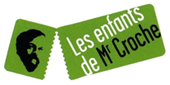 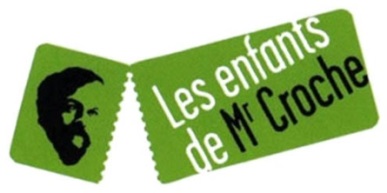 